Консультация для родителей. «Чем занять ребенка дома?».Подготовила Олейник А.Н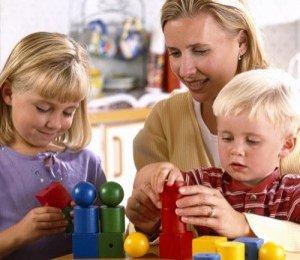 Чем заняться дома с ребёнком? Этот вопрос часто задают себе родители, ведь дети требуют постоянного внимания. Когда мы перестаём это замечать или просто игнорируем по той или иной причине, они стараются привлечь его иными, часто глупыми и раздражающими способами. Малыш добивается вашего взгляда криком, ребёнок постарше постоянно шалит, а подросток может «выкинуть» и что-то более серьёзное. Родители часто не видят связи между странным или негативным поведением детей и их желанием получить капельку родительского тепла.Возникает вопрос: чем заняться с ребёнком дома? Многих родителей он вводит в ступор, но сложность решения – лишь иллюзия. Для любого возраста найдутся свои интересные занятия, от вас требуется лишь проявить инициативу и стать полноценным участником.Игры с 4 до 5Данный период ознаменован началом взросления. Кроха уже выдаёт суждения о мире и жизни, наблюдает за людьми. Ему уже проще объяснить что-либо, да и физически он развит лучше. Наступает время, когда можно играть с ребёнком в настольные игры, коих немало в магазинах.Лото. Для того чтобы понять, интересно ли вашему чаду лото, можно использовать обычное, взрослое. Если ему понравится расставлять бочонки, а также вытаскивать их из мешочка – значит, всё хорошо. А этот процесс для детей, как правило, очень увлекателен. Как только он «освоил» игру, отправляйтесь в магазин за детским вариантом. Стоит такое удовольствие от 100 до 200 рублей; в отличие от обычного, оно развивающее – с буквами, цифрами, фигурками. В такой игре ребёнок быстрее ровесников начнёт считать, выучит буквы, фигуры или цвета.Домино. Домино малыши начинают понимать ещё раньше. Детских вариантов – десятки. Ребёнок изучает животных, птиц и многое другое в простом процессе.Игры с фишками. Такую игру можно как приобрести в магазине, так и нарисовать самостоятельно. Фишками в этом случае будут служить пуговицы, а кубик сделайте из пластилина. Учитывая невысокую стоимость этих игр, делать их самим смысла нет. Но если вы предложите ребёнку заняться этим вместе, то сильно заинтересуете его и позволите развить творческие способности. Ведь нарисовать самостоятельно, да ещё и придумать свои правила игры. что может быть увлекательнее?Кегли. Научите ребёнка сбивать кегли, а также бегать вокруг них, объезжать их на велосипеде. Это хорошая тренировка меткости, внимания.Классики. В детстве каждый из нас постигал азы этой игры, а уж сколько разновидностей мы создавали – не счесть! Теперь пришло время вспомнить всё это и передать молодому поколению. А заодно и попрыгать. Сделать это можно как во дворе, так и дома – если у вас есть комната без ковра.Забавные опыты для детей.Дети очень любят учиться чему-то новому, экспериментировать и проводить опыты с новыми вещами. Несомненно, такие занятия очень полезны для детского развития в любом возрасте!Хочу предложить вам несколько интересных и весёлых экспериментов, которые вы можете провести дома с детьми.Прыгающее яйцо. Нам понадобится: уксус, яйцо, чашка, ложка. Положите яйцо в уксус на 2-3 дня. Вы заметите, что скорлупа полностью растворится. Яйцо стало упругим, похожим на резиновое, можете попробовать бросить его с небольшой высоты, и оно не разобьётся)Волшебные чернила. Нам понадобится: лимон, вода, зубочистка, тарелка, белая бумага, лампа. Смешаем лимонный сок с водой, затем макаем туда зубочистку и пишем послание на бумаге. Сначала будет ничего не видно. Нам нужно нагреть под лампой (или в микроволновке) лист бумаги, и мы увидим, как волшебные чернила темнеют и их становится видно.Съедобные молекулы. Нам понадобится: зубочистки, ягоды (любые, на ваш вкус). Соединяем зубочистки и ягоды, чтобы получились молекулы, потом наслаждаемся с ребёнком химической вкуснятиной)Лавовая лампа. Нам понадобится: бутылка, вода, масло, таблетка алко-зельцер (или другая шипучка, пищевой краситель. Заполните 3/4 бутылки маслом, остальное водой (воду предварительно раскрасить красителем). Плотно закроем бутылку и подождём пока образуется 2 отдельных слоя (вода и масло). Поломайте таблетку на маленькие кусочки и бросьте их в бутылку. Наблюдайте за результатом.Делаем свечи. Нам понадобится: свеча из воска, восковые мелки, толстая нитка, кастрюля, стакан, кухонная плита. Нам нужно расплавить мелки и свечу в кастрюле на небольшом огне. Перемешаем, чтобы получился красивый узор. Вставляем в стаканчик нитку и заливаем воск. Если стакан бумажный, то можно проделать отверстие на дне и закрепить таким образом нитку (снизу скотчем или клейкой лентой). Если стакан стеклянный, то чтобы закрепить нить, нужно привязать её к палочке, которую мы положим сверху стакана, чтобы нить держалась ровно, пока мы заливаем в стакан наш воск (или сделать как показано на фото). Ждём пока воск затвердеет и свеча готова!Цветное молоко. Нам понадобится: молоко жирное, средство для мытья посуды, пищевые красители (несколько цветов, тарелка. Нальём молоко в тарелку, затем капаем в молоко краситель (капли должны быть рядом друг с другом). Добавляем средство для посуды и смотрим как краски начинают двигаться. Для ребёнка это будет очень увлекательным зрелищем!Зыбучие пески. Нам понадобится: кукурузный крахмал и вода. Смешиваем ингредиенты до консистенции мёда. Отдаём ребенку и пусть он пробуем засунуть туда руки, двигать ими по кругу сначала быстро, затем медленно, пусть он почувствует разницу — как реагирует эта масса на скорость движения руками.